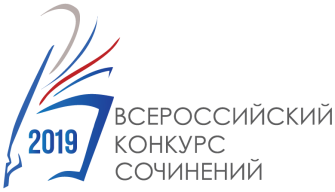 ЛИСТ ОЦЕНИВАНИЯ РАБОТЫ УЧАСТНИКА Фамилия, имя  и отчество участника конкурса (полностью)Класс (курс), в (на) котором обучается участникПолное название образовательной организации участника Тематическое направление Тема сочиненияЖанр сочиненияОценки в таблице выставляются от 0 до 3 балловЧлен жюри:  ___________________                     подпись                                             №КритерийПоказателиОценка в баллах1Содержание сочинения1.1. Соответствие сочинения выбранному тематическому направлению1Содержание сочинения1.2. Формулировка темы сочинения (уместность, самостоятельность, оригинальность)1Содержание сочинения1.3. Соответствие содержания теме1Содержание сочинения1.4. Полнота раскрытия темы сочинения1Содержание сочинения1.5. Оригинальность авторского замысла1Содержание сочинения1.6. Соотнесенность содержания сочинения с интеллектуальным, эмоциональным и эстетическим опытом автора1Содержание сочинения1.7. Корректное использование литературного, исторического, фактического (в том числе биографического), научного и другого материала1Содержание сочинения1.8. Соответствие содержания выбранному жанру1Содержание сочинения1.9. Воплощение идейного замысла2Жанровое и языковое своеобразие сочинения2.1. Наличие в сочинении признаков выбранного жанра2Жанровое и языковое своеобразие сочинения2.2. Цельность, логичность и соразмерность композиции сочинения2Жанровое и языковое своеобразие сочинения2.3. Богатство лексики и разнообразие синтаксических конструкций2Жанровое и языковое своеобразие сочинения2.4. Точность, ясность и выразительность речи2Жанровое и языковое своеобразие сочинения2.5. Целесообразность использования языковых средств2Жанровое и языковое своеобразие сочинения2.6. Стилевое единство В части 3 – Грамотность сочинения, количество ошибок оценивается по следующей шкале:  нет ошибок – 3 балла, 1-2 ошибки – 2 балла, 3 ошибки – 1 балл, более 3 ошибок – 0 балловВ части 3 – Грамотность сочинения, количество ошибок оценивается по следующей шкале:  нет ошибок – 3 балла, 1-2 ошибки – 2 балла, 3 ошибки – 1 балл, более 3 ошибок – 0 балловВ части 3 – Грамотность сочинения, количество ошибок оценивается по следующей шкале:  нет ошибок – 3 балла, 1-2 ошибки – 2 балла, 3 ошибки – 1 балл, более 3 ошибок – 0 балловВ части 3 – Грамотность сочинения, количество ошибок оценивается по следующей шкале:  нет ошибок – 3 балла, 1-2 ошибки – 2 балла, 3 ошибки – 1 балл, более 3 ошибок – 0 баллов3Грамотность сочинения3.1. Соблюдение орфографических норм3Грамотность сочинения3.2. Соблюдение пунктуационных норм3Грамотность сочинения3.3. Соблюдение языковых норм (правил употребления слов, грамматических форм и стилистических ресурсов)Итоговая оценка (максимум 54 балла) :Итоговая оценка (максимум 54 балла) :Итоговая оценка (максимум 54 балла) :